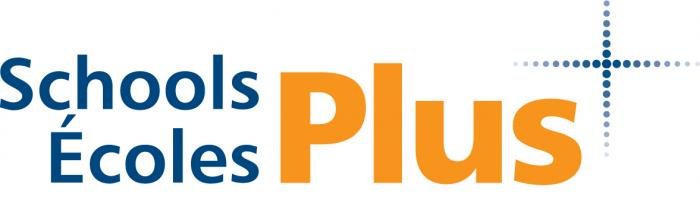 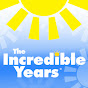 FALL 2021: FREE Incredible Years Parent/Teacher Training Program The INCREDIBLE YEARS Training Series has been extensively researched and field tested with over 2000 families. It has been proven to reduce children’s behavior problems and increase pro-social behaviors.  Parents report that they feel more confident and comfortable with their parenting skills after completing the training.Goals of the Incredible Years Parenting Program are:Promoting child social competence, emotional regulation, academic readiness and problem solving skillsTo prevent and reduce behaviour and emotional concerns in young childrenTo improve our parent-child interactions, build positive relationships and attachments, improve parental functioning by using more nurturing methods, and increase parental social support and problem solving4 locations, register with the one that meets your needs:Gas cards available upon request for anyone with transportation barriersQueens CountyDates:  Wednesdays, beginning Nov 3 and ending Dec 7th  4:30-6pmWhere: Dr JC Wickwire ElementarySupper meal and Child care provided To register call/email Shannon Vincent 902 523 1451, svincent@ssrce.caBridgewaterDates: Thursdays Nov 4, Nov 18, Dec 2, Dec 9th  10-12156 York Street, (Previously the  Bridgewater Family Support Centre)Snacks and refreshments providedTo register call/email Melissa Chiasson 902 521 9786  , mchiasson@ssrce.caNew RossDates: Mondays, Nov 1, 15th, 29th, Dec 13th, 9:30-11:30New Ross Family Resource CentreSnacks and refreshments providedTo register call/email  Clare Power 902 523 2917  cpower@ssrce.ca or Sarah Julian 902 930 3461 sjulian@ssrce.ca2022  For Parents of children 3-6 yearsDates: January-March (12 weeks)Where :Bridgewater Area (TBA)To register contact Amy Foster 902 523 5731, afoster@ssrce.ca or Sally Tanner 902 350 3739, stanner@ssrce.ca 